 	Обучение детей правилам дорожного движения – это жизненная необходимость. В детском саду ребенок не только осваивает элементарные правила дорожного движения, но и учится важнейшим правилам безопасного поведения на дороге. В нашей группе мы уделяем большое внимание этой теме.
 	Сегодня в игровой форме мы закрепили представления детей о правилах дорожного движения, расширили представления о правилах поведения на улице, способствовали развитию осторожности внимания, осмотрительности, сосредоточенности. Ребята с удовольствием играли в дидактические игры: «Дорожные знаки», «Собери машину», «Можно – нельзя»; сюжетно – ролевую игру «Водители», «Светофор», направленные на изучение правил дорожного движения.
День безопасности по правилам по ПДД прошел интересно, познавательно и оставил массу впечатлений у детей.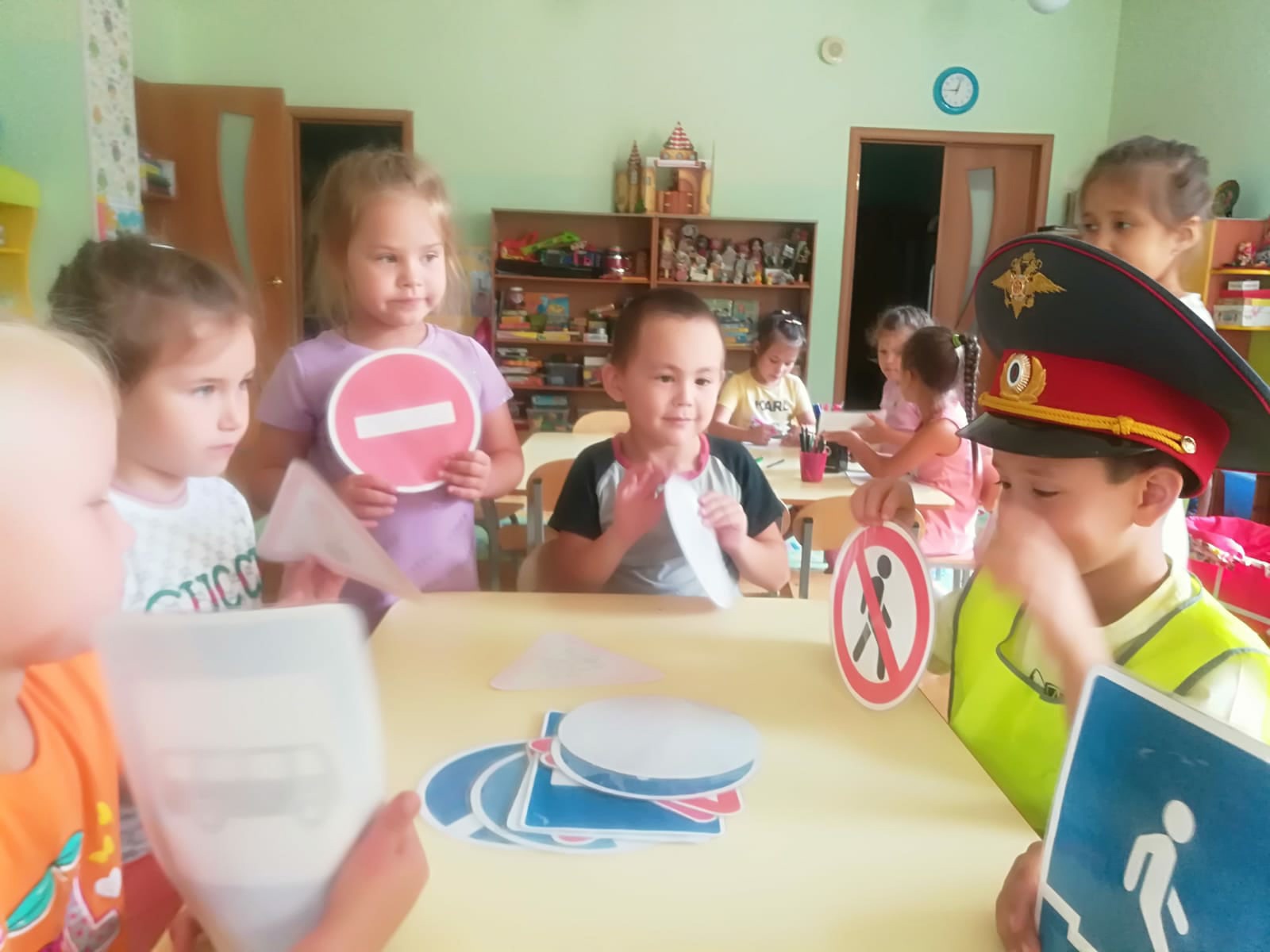 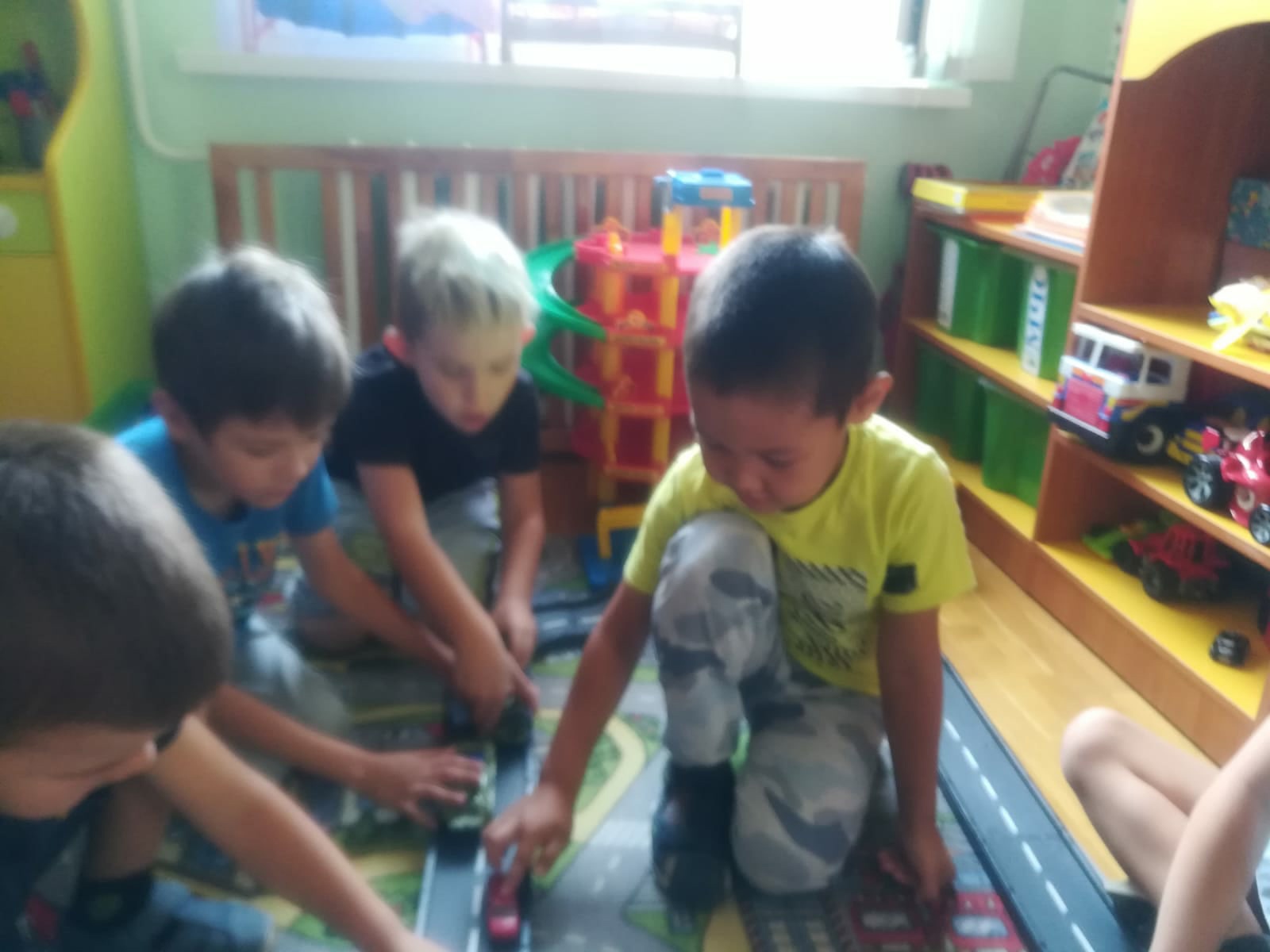 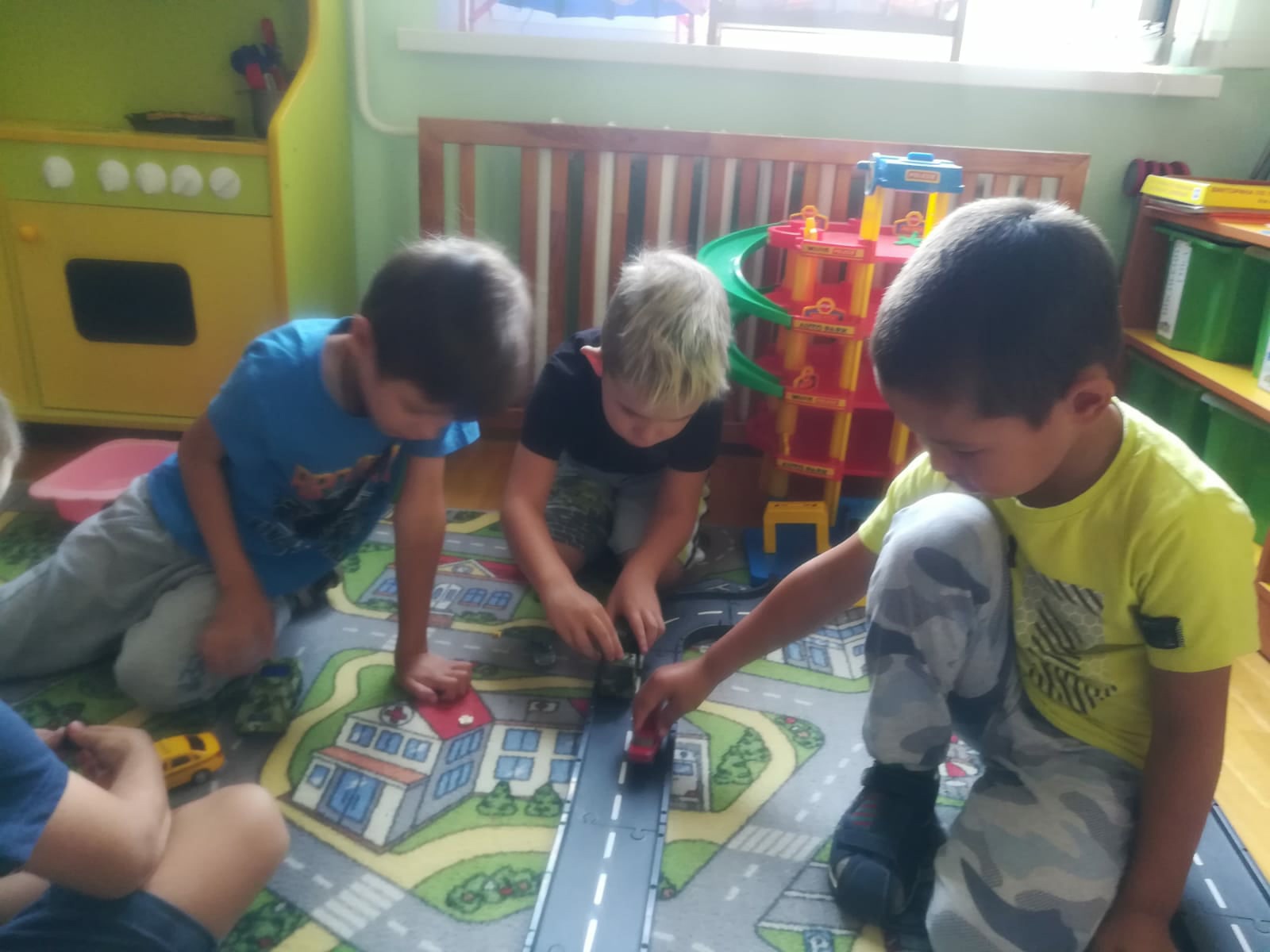 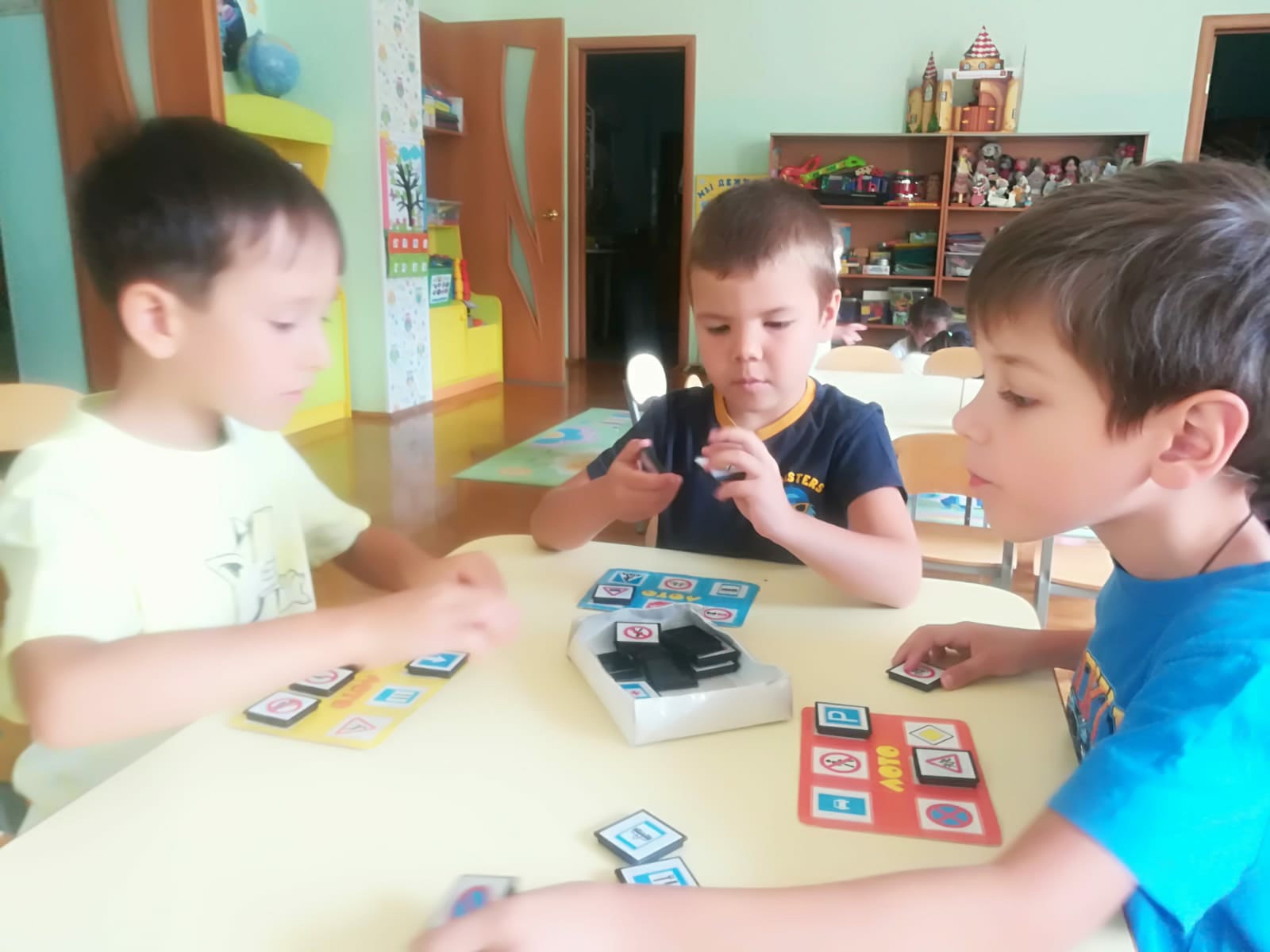 